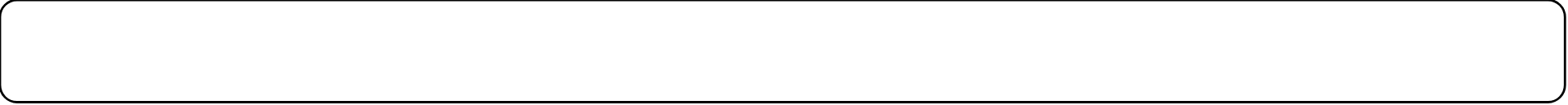 اسم الطالبة:...........................................   الصف:..................................الصف السادس ابتدائي للفصل الدراسي الثاني للعام 1444هـالسؤال الأول: ضعي علامة (√ ) أمام العبارات الصحيحة وعلامة (ꭕ ) أمام العبارات الخاطئة:اذا كان السؤال له اجابه واحده صحيحة فإن الإجابة تحتاج الى اتخاذ قرار (       ).تعرق اليدين من اعراض الغضب . (      ).يجب التفكير في الخيارات قبل اتخاذ القرار (     ).من اعراض الخجل الجسدية ,سرعة ضربات القلب (     ).الغضب هو ما يعتري الانسان من الإحساس بالحرج والنقص  (      ).السؤال الثاني: اختاري الإجابة الصحيحة بين القوسين :من الأساليب الغير فعاله في اتخاذ القرار :استشارة الوالدين العجلة والتسرعالتفكير قبل اتخاذ القرار.من اعراض الخجل السلوكية :قلة التحدثالنوم العميقجفاف الفم .للتخلص من الشعور بالغضب  : تكسير الاشياءالصراخ على الاخرينالاستعاذة بالله من الشيطان الرجيم.مما يساعد على التخلص من الشعور بالخجل :المبادرة بالتحية والحديثتسجيل الكلام في ورقة الاشتراك في الأنشطة المدرسية.كان الرسول صلى الله عليه وسلم يستخير ويستشير قبل:النوماتخاذ القرار